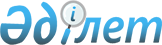 О внесении изменения в Порядок рассмотрения дел о нарушении общих правил конкуренции на трансграничных рынкахРешение Совета Евразийской экономической комиссии от 15 июля 2022 года № 116.
      В соответствии с пунктом 11 Протокола об общих принципах и правилах конкуренции (приложение № 19 к Договору о Евразийском экономическом союзе от 29 мая 2014 года) и пунктом 70 приложения № 1 к Регламенту работы Евразийской экономической комиссии, утвержденному Решением Высшего Евразийского экономического совета от 23 декабря 2014 г. № 98, Совет Евразийской экономической комиссии решил:
      1. Внести в Порядок рассмотрения дел о нарушении общих правил конкуренции на трансграничных рынках, утвержденный Решением Совета Евразийской экономической комиссии от 23 ноября 2012 г. № 99, изменение согласно приложению.
      2. Настоящее Решение вступает в силу по истечении 30 календарных дней с даты его официального опубликования. ИЗМЕНЕНИЕ, вносимое в Порядок рассмотрения дел о нарушении общих правил конкуренции на трансграничных рынках
      Пункт 45 изложить в следующей редакции:
      "45. Решение по делу состоит из вводной (преамбула) и резолютивной частей, а описательная и мотивировочная части содержатся в приложении к указанному решению, которое является его неотъемлемой частью.
      В вводной части (преамбуле) решения по делу указываются:
      дата и место принятия решения по делу;
      нормативные правовые акты, на основании которых принимается решение по делу.
      В резолютивной части решения по делу содержатся:
      выводы о наличии либо отсутствии нарушения общих правил конкуренции на трансграничных рынках в действиях (бездействии) ответчика, описание таких действий (бездействия) с указанием периода соответствующего нарушения, трансграничного рынка и статей Договора, которые были нарушены;
      выводы о наличии либо отсутствии оснований для прекращения рассмотрения дела;
      сведения об ответчике:
      для физического лица – фамилия, имя, отчество (при наличии), место жительства (место пребывания), дата и место рождения (при наличии сведений о месте рождения), идентификационный номер (для Республики Армения, Республики Беларусь и Кыргызской Республики), индивидуальный идентификационный номер (для Республики Казахстан), идентификационный номер налогоплательщика (для Российской Федерации), сведения о документе, удостоверяющем личность (номер и серия) (для Республики Армения, Республики Беларусь (в случае отсутствия идентификационного номера), Республики Казахстан, Кыргызской Республики и Российской Федерации), дата выдачи, наименование органа, выдавшего документ, место работы (при наличии сведений) (для должностного лица – также должность и адрес хозяйствующего субъекта);
      для индивидуального предпринимателя – фамилия, имя, отчество (при наличии), место жительства (место пребывания), дата и место рождения (при наличии сведений о месте рождения), идентификационный номер (для Республики Армения, Республики Беларусь и Кыргызской Республики), сведения о документе, удостоверяющем личность (номер и серия) (для Республики Армения, Республики Беларусь (в случае отсутствия идентификационного номера), Республики Казахстан, Кыргызской Республики и Российской Федерации), дата выдачи, наименование органа, выдавшего документ, а также регистрационный номер и дата государственной регистрации (для Республики Армения, Кыргызской Республики и Российской Федерации), индивидуальный идентификационный номер либо бизнес-идентификационный номер (для Республики Казахстан), учетный (идентификационный) номер плательщика (идентификационный номер налогоплательщика) (для Республики Беларусь и Российской Федерации);
      для юридического лица – наименование и место нахождения, регистрационный номер и дата государственной регистрации, бизнес-идентификационный номер (для Республики Казахстан), учетный (идентификационный) номер плательщика (идентификационный номер налогоплательщика) (для Республики Армения, Республики Беларусь, Кыргызской Республики и Российской Федерации);
      при наличии нарушения общих правил конкуренции на трансграничных рынках:
      размер штрафа, предусмотренного пунктом 16 Протокола и рассчитанного в соответствии с Методикой (в случае его наложения); 
      в случае необходимости – меры по пресечению нарушения общих правил конкуренции на трансграничных рынках и (или) устранению его последствий, обеспечению конкуренции с указанием сроков их реализации; 
      банковские реквизиты, необходимые для уплаты штрафа;
      информация о сроке, в течение которого необходимо в полном размере уплатить штраф и уведомить об этом Комиссию;
      информация о возможности и порядке обжалования решения по делу.
      В описательной части приложения к решению по делу содержатся:
      информация о заявителе, аналогичная информации, предусмотренной для ответчика, указанной в абзацах девятом – одиннадцатом настоящего пункта, либо наименование уполномоченного органа, направившего материалы;
      сведения о заявлении и заявленных требованиях (в случае, если дело возбуждено по результатам рассмотрения заявления);
      сведения о выявлении Комиссией признаков нарушения общих правил конкуренции на трансграничных рынках (в случае, если дело возбуждено по инициативе Комиссии);
      информация о лицах, участвовавших в рассмотрении дела;
      состав комиссии по рассмотрению дела; 
      информация о процессуальных действиях (о проведении анализа рынка, направлении предупреждения о необходимости прекращения действий (бездействия), которые содержат признаки нарушения общих правил конкуренции, и (или) об устранении причин и условий, способствовавших возникновению признаков такого нарушения, и о принятии мер по устранению последствий таких действий (бездействия), а также о неисполнении такого предупреждения, запросах информации, проведении экспертиз, направлении мотивированного представления);
      информация о результатах анализа состояния товарного рынка;
      доводы ответчика, пояснения других лиц, участвовавших в рассмотрении дела.
      В мотивировочной части приложения к решению по делу содержатся:
      описание фактических и иных обстоятельств дела;
      описание действий, подтверждающих наличие факта нарушения общих правил конкуренции на трансграничных рынках (со ссылками на статьи Договора);
      доказательства, на которых основаны выводы комиссии по рассмотрению дела, мотивы, по которым комиссия по рассмотрению дела отвергла те или иные доводы, приведенные лицами, участвующими в рассмотрении дела, в обоснование своих требований и (или) возражений;
      указание факта признания ответчиком нарушения общих правил конкуренции на трансграничных рынках (при наличии);
      выводы Комиссии по рассмотрению дела;
      обстоятельства, смягчающие и отягчающие ответственность, учтенные при расчете штрафа;
      обоснования применения мер по пресечению нарушения общих правил конкуренции на трансграничных рынках и (или) устранению его последствий, обеспечению конкуренции с указанием сроков их реализации (при применении указанных мер).".
					© 2012. РГП на ПХВ «Институт законодательства и правовой информации Республики Казахстан» Министерства юстиции Республики Казахстан
				
      Члены Совета Евразийской экономической комиссии:
ПРИЛОЖЕНИЕ
к Решению Совета
Евразийской экономической комиссии
 от 15 июля 2022 г. № 116